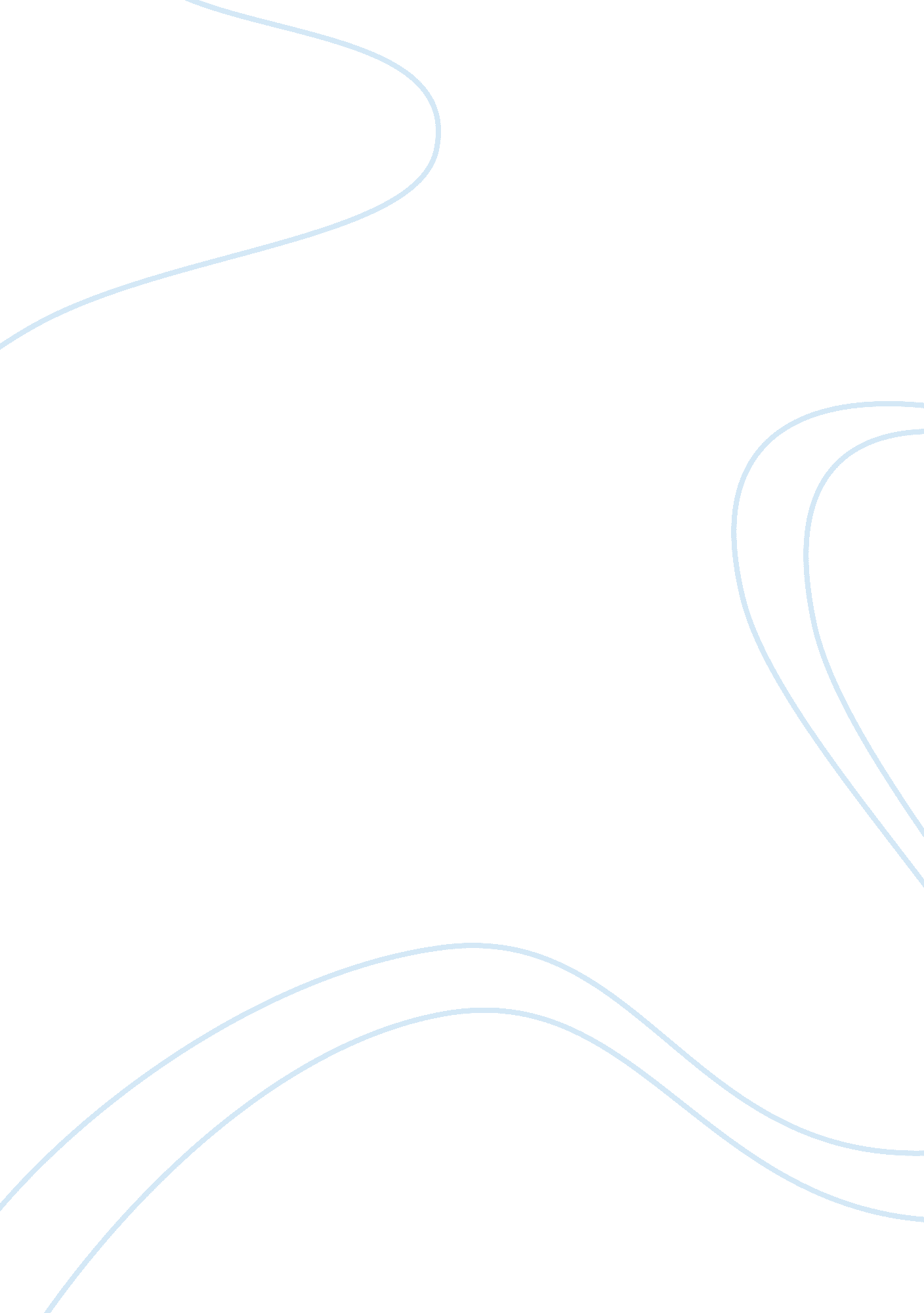 Why are the arts important education essayEducation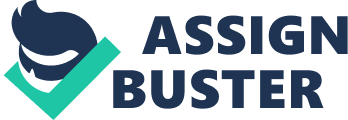 Humanistic disciplines are accomplishments or trades that are inspired by an person to portion and convey information of one 's ideas, thoughts, and emotions, beliefs among them, others and the universe around them. Elliot Eisner ( 2005 ) likewise states that humanistic disciplines can heighten single or group communicating when spoken or written linguisticcommunication- medium of communicating with others failed. In some civilizations, art is portion of mundane life, whilst others it is non-essential. Hence, art instruction is a challenge for national policymakers to make up one's mind whether it is necessary for art to be taught in the instruction course of study ( AARE ) . Furthermore, learning attacks of humanistic disciplines in schools are frequently structured and supervised by grownups, who made regulations about how art should look, and kids 's incompetent or incapable of doing artistic determinations ( Perry, Rosemay & A ; Irwin, 2000 ) . However Derham ( 1961 ) advocated that grownups should non oppugn about kids 's thoughts in art plants, even opposed any activities that are two-channel typewriting and led by grownups. Upon researching earlychildhoodtheories, art instruction in early childhood laid accent on importance of societal interaction ( Bodrova & A ; Leong, 2007 ) . Smith ( 1993 ) further described it as a new manner of concerted acquisition, where kids and grownups interchange accomplishments, cognition and thoughts enhance kids 's thought and challenged kids 's perceptual experience on humanistic disciplines. In 1980s, research findings by Kindler ( 1996 ) , Wright ( 1991 ) and Matthews ( 1999 ) documented and shown importance of instructor 's function in steering and enabling kids 's capacities as originative, competent minds. Hence, arts instruction yet once more shifted from a natural, self-expression to a dynamic, societal interaction between grownups and kids in acquisition ( McArdle & A ; Piscitelli, 2002 ) . Community coaction with kids and grownups provides chances of larning which combine physical, rational, creativeness and job work outing accomplishments of immature kids ( Kolbe, 2001 ) . Surveies conducted by Pugh ( 2010 ) found important differences of kids who are extremely involved in humanistic disciplines activities and those with small or no engagement, where they are found to be more assurance and positive in their attitudes and behaviors. In add-on, Brouillette ( 2010 ) surveies that art enable kids to make a healthier societal competency. Art instruction facilitates kids to develop good apprehension of responses, emotional looks and actions of other people ( Davies, 1993 ) . As kids learn to understand what to be expected from others and what societal address should be used in different state of affairss ; the ability to research and utilize art media to show one 's desires, feelings, and even frights ( Rogers & A ; Evans, 2008 ) . Research findings proven by Rogers and Rose ( 2007 ) as interpersonal interaction additions, first-class conflict-resolution accomplishments and job work outing temperament come at the same time. In the fast gait epoch of 20 first century, Rogoff ( 2003 ) finds kids are frequently pushed to see tonss of exciting larning activities, and no longer hold a balance between quieting and extremely stirred activities. Consequently, kids faced troubles and challenges of settling in schoolroom construction. Furthermore, it besides added to kids 's unequal proficiency in societal competency and interpersonal interactions with others. ( Brouillette, 2010 ) Therefore, many states shifted the focal point and favoured active constructive, find acquisition in country of humanistic disciplines, and closely linked to their conceptual instruction model. ( Perry & A ; Irwin, 2000 ) When immature kids explore, experiment, usage and interpret information with others, it increase equal credence, construct positive equal relationship, better school attending, deepen involvement in school activities ' engagement and build a more competent and assurance self-pride inacademicacquisition, every bit good as show involvement in beliefs, civilizations and values of others and compare these with theirs ( Smith, 1992 ) . Pretend, dramatic, fantasy, inventive dramas strengthen societal emotional development Supplying immature kids chances to copy and copy actions in make-believe, dramatic, fantasy, inventive dramas from each other, kids learn explore, experiment and make new ways in critical thought and job resolution ( Kindler, 1996b ) . Planing, sharing, lending and back uping to narrative information of dramas, offer kids suites to take on different functions in the dramatis personae ( Rogers & A ; Evans, 2008 ) . It aids and enhances kids to work together in little or large groups. Winston and Tandy ( 2009 ) stated as kids explore in group working, they learn how their equals use resources, stuffs and job solve in activities. Art is about believing and how the encephalon plants, comprehend and interact with others ( Arts in Schools Project, 1990 ) . Dialogue can be one of the cardinal ways kids learn while organizing and sing in originative looks in dramas ( Pugh, 2010 ) . Social exchanges and expressed contemplations of kids involve on their brooding thought and thought procedure upon understanding ( Wright, 2000 ) . The conversations for kids to make and what they learn from their creative activity ; these are interactions of kids where they portion with each other from make-believe, dramatic, fantasy, inventive dramas ( Davies, 1993 ) . Furthermore, dramas can be designed to bridge increasing spread and needs different diverseness of multicultural kids in schools in society when it is integrated into schoolroom construction. For case, integrating of early literacy accomplishments and humanistic disciplines cultivate cultural grasp in early childhood schoolrooms. Imagine how a new kid 's first school experience in wholly newenvironment- fearful, societal emphasis, cultural ambivalency, inability to pass on, what the kid might confront if school instructor has no cognition and schemes to make a culturally antiphonal schoolroom. However, if school integrates and creates chances for the new kid to lend information of native civilization and promote other kids to research narratives, art, music, and dance of the new kid 's place civilization. Together, they would larn each other 's alone life experiences, detecting things that make them so different, and yet particular. Children 's affectional demands of cognitive, emotional and rational safety in the school environment must be met in order for kids to boom academically. Children who feel insecure or socially Isolated, shut down cognitively. Emotionally nerve-racking places and or school environments have damaging effects on kids. Musical Exploration enhance academic acquisition When a kid embarks into musical geographic expedition, reading of musical notation such as basic elements of beat and pitch helps foundation edifice for music. ( Bahna-James, 1991 ) Though larning spheres of music andmathematicsmay look contradictory, an increasing figure of surveies on kids 's engagement in musical activity and cognitive development in mathematics indicate a close connexion ( Young & A ; Glover, 1998 ) . For case, beat in musical notation is numerical form of beats that represented by series of musical notes, runing from whole notes ( 1 round per step ) to one-fourth notes ( 4 beats per step ) and so on ( Wright, 2000 ) . Cardinal mathematical constructs are involved in order to understand the notes. Childs have to hold the ability to number the beats and the capableness to fraction notes to equal proportion. Musical composing helps kids to further sequence of musical development through phases of inventive drama, imitation and command. In musical developmental phases of a kid, the kid 's exposure, experience and command the environment, promote the developmental sequences in cognitive sweetening. From the debut of rattle shaking and return over vocal sound byhealthprofessional at infant age, innovation of 'Babbling ' Musical at yearling age, imitation of musical expressive gestures in pre-school and formation and creative activity of new vocals at school age. The kid has wholly discovered the scheme of musical development. If chances are continue and revisited, composing of the kid 's development grows stronger and deeper as the ability to improvize, invent and create music. Swanwick ( 1998 ) mentioned that in Piaget 's theory the equilibrium of assimilation and adjustment set up sensori-motor intelligence, which later builds up conceptual intelligence of a kid in cognitive development ( Anning, 2009 ) . Producing a work of art engages kids to bring forth thoughts, and explore ways to show their emotions. Painting, playwriting, composing, artistic creative activity provide chances for them to see the procedure of art devising, which is valuable for heightening kids 's ability to larn within and beyond the humanistic disciplines. Art is one of the medium that people develop cultural sense and personal individuality ( Anning, 2009 ) . Art instruction in early childhood instruction, AIDSs immature kids by supplying chances to believe and larn in new ways, communicate with others and enrich the infinite they live in ( McArdle & A ; Piscitelli, 2002 ) . School and instructors duty and ability to happen imaginative ways to use limited resources and clip available to guarantee kids 's academic accomplishment, heighten societal and emotional growing of immature kids from different divergent background. Hence, by supplying positive consequence on these developments on kids particularly 'at-risk ' kids, it would nurture sensory, cognitive, societal, emotional and neurobiological system. Furthermore, it helps to develop possible leading accomplishments, positive self-esteem and assurance, co-op of future coevals. 